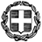 Υ Π Ο Δ Ε Ι Γ Μ Α Ο/Η Δ/ντής                                                                                                                                                          ΠΕΤΡΟΣ ΓΙΑΤΖΑΚΗΣ______________________________________________________________________________Σας υπενθυμίζουμε ότι: α) η προσφορά κατατίθεται κλειστή σε έντυπη μορφή(όχι με email ή fax) στο σχολείο και β) με κάθε προσφορά κατατίθεται από το ταξιδιωτικό γραφείο απαραιτήτως και Υπεύθυνη Δήλωση ότι διαθέτει βεβαίωση συνδρομής των νόμιμων προϋποθέσεων λειτουργίας τουριστικού γραφείου, η οποία βρίσκεται σε ισχύ.ΕΛΛΗΝΙΚΗ ΔΗΜΟΚΡΑΤΙΑΥΠΟΥΡΓΕΙΟ  ΠΑΙΔΕΙΑΣ ΚΑΙ ΘΡΗΣΚΕΥΜΑΤΩΝΓΕΛ ΚΡΥΟΝΕΡΙΟΥΠΕΡΙΦΕΡΕΙΑΚΗ Δ/ΝΣΗ Π.Ε. ΚΑΙ Δ.Ε. ΑΤΤΙΚΗΣΔΙΕΥΘΥΝΣΗ ΔΕΥΤΕΡΟΒΑΘΜΙΑΣ ΕΚΠΑΙΔΕΥΣΗΣΑΝΑΤΟΛΙΚΗΣ ΑΤΤΙΚΗΣΗμερομηνία: 23/2/2023Αρ. Πρ. 1271ΣΧΟΛΕΙΟ     ΓΕΛ ΚΡΥΟΝΕΡΙΟΥ           2ΠΡΟΟΡΙΣΜΟΣ/ΟΙ-ΗΜΕΡΟΜΗΝΙΑ ΑΝΑΧΩΡΗΣΗΣ ΚΑΙ ΕΠΙΣΤΡΟΦΗΣΤΕΤΡΑΗΜΕΡΗ ΕΚΔΡΟΜΗ Α ΚΑΙ Β ΛΥΚΕΙΟΥ ΣΤΗ ΣΥΡΟ ΑΠΟ 29/3/2023 ΕΩΣ 1/4/20233ΠΡΟΒΛΕΠΟΜΕΝΟΣ ΑΡΙΘΜΟΣ ΣΥΜΜΕΤΕΧΟΝΤΩΝ(ΜΑΘΗΤΕΣ-ΚΑΘΗΓΗΤΕΣ)82 ΜΑΘΗΤΕΣ5 ΚΑΘΗΓΗΤΕΣ4ΜΕΤΑΦΟΡΙΚΟ ΜΕΣΟ/Α-ΠΡΟΣΘΕΤΕΣ ΠΡΟΔΙΑΓΡΑΦΕΣΠΛΟΙΟ ΚΑΙ ΔΥΟ ΤΟΥΡΙΣΤΙΚΑ ΛΕΩΦΟΡΕΙΑ 5ΚΑΤΗΓΟΡΙΑ ΚΑΤΑΛΥΜΑΤΟΣ-ΠΡΟΣΘΕΤΕΣ ΠΡΟΔΙΑΓΡΑΦΕΣ(ΜΟΝΟΚΛΙΝΑ/ΔΙΚΛΙΝΑ/ΤΡΙΚΛΙΝΑ-ΠΡΩΙΝΟ Ή ΗΜΙΔΙΑΤΡΟΦΗ) ΞΕΝΟΔΟΧΕΙΟ ΤΕΣΣΑΡΩΝ Ή ΠΕΝΤΕ ΑΣΤΕΡΩΝ, ΔΙΚΛΙΝΑ/ΤΡΙΚΛΙΝΑ ΓΙΑ ΤΟΥΣ ΜΑΘΗΤΕΣ, ΜΟΝΟΚΛΙΝΑ ΓΙΑ ΤΟΥΣ ΚΑΘΗΓΗΤΕΣ, ΗΜΙΔΙΑΤΡΟΦΗ ΔΩΡΕΑΝ ΣΕ ΜΠΟΥΦΕ ΕΝΤΟΣ ΤΟΥ ΞΕΝΟΔΟΧΕΙΟΥ ( ΠΡΩΙ-ΒΡΑΔΥ ), ΟΧΙ ΔΙΑΣΠΟΡΑ ΤΩΝ ΜΑΘΗΤΩΝ ΣΕ ΞΕΧΩΡΙΣΤΑ ΚΤΙΡΙΑ 6ΛΟΙΠΕΣ ΥΠΗΡΕΣΙΕΣ (ΠΡΟΓΡΑΜΜΑ, ΠΑΡΑΚΟΛΟΥΘΗΣΗ ΕΚΔΗΛΩΣΕΩΝ, ΕΠΙΣΚΕΨΗ ΧΩΡΩΝ, ΓΕΥΜΑΤΑ κ.τ.λ.))ΠΡΟΓΡΑΜΜΑ ΠΟΥ ΝΑ ΕΙΣΑΓΕΙ ΤΟΥΣ ΜΑΘΗΤΕΣ ΣΤΗΝ ΑΡΧΙΤΕΚΤΟΝΙΚΗ, ΜΟΥΣΙΚΗ, ΘΡΗΣΚΕΥΤΙΚΗ, ΙΣΤΟΡΙΚΗ ΚΛΗΡΟΝΟΜΙΑ ΤΗΣ ΣΥΡΟΥ – ΕΞΙ ΟΛΟΚΛΗΡΑ ΕΙΣΙΤΗΡΙΑ ΔΩΡΕΑΝ ΓΙΑ ΤΟΥΣ ΜΑΘΗΤΕΣ ΜΕ ΟΙΚΟΝΟΜΙΚΕΣ ΔΥΣΧΕΡΕΙΕΣ7ΥΠΟΧΡΕΩΤΙΚΗ ΑΣΦΑΛΙΣΗ ΕΥΘΥΝΗΣ ΔΙΟΡΓΑΝΩΤΗ(ΜΟΝΟ ΕΑΝ ΠΡΟΚΕΙΤΑΙ ΓΙΑ ΠΟΛΥΗΜΕΡΗ ΕΚΔΡΟΜΗ)ΝΑΙ8ΠΡΟΣΘΕΤΗ ΠΡΟΑΙΡΕΤΙΚΗ ΑΣΦΑΛΙΣΗ ΚΑΛΥΨΗΣΕΞΟΔΩΝ ΣΕ ΠΕΡΙΠΤΩΣΗ ΑΤΥΧΗΜΑΤΟΣ  Ή ΑΣΘΕΝΕΙΑΣ ΝΑΙ9ΤΕΛΙΚΗ ΣΥΝΟΛΙΚΗ ΤΙΜΗ ΟΡΓΑΝΩΜΕΝΟΥ ΤΑΞΙΔΙΟΥ(ΣΥΜΠΕΡΙΛΑΜΒΑΝΟΜΕΝΟΥ  Φ.Π.Α.)ΝΑΙ10ΕΠΙΒΑΡΥΝΣΗ ΑΝΑ ΜΑΘΗΤΗ (ΣΥΜΠΕΡΙΛΑΜΒΑΝΟΜΕΝΟΥ Φ.Π.Α.)ΝΑΙ11ΚΑΤΑΛΗΚΤΙΚΗ ΗΜΕΡΟΜΗΝΙΑ ΚΑΙ ΩΡΑ ΥΠΟΒΟΛΗΣ ΠΡΟΣΦΟΡΑΣΤΕΤΑΡΤΗ 1/3/2023  ΚΑΙ ΩΡΑ 11:00 π.μ.12ΗΜΕΡΟΜΗΝΙΑ ΚΑΙ ΩΡΑ ΑΝΟΙΓΜΑΤΟΣ ΠΡΟΣΦΟΡΩΝΤΕΤΑΡΤΗ 1/3/2023 ΚΑΙ ΩΡΑ 12:00